BEUMER Group ehrt Mitarbeiter für 40 Jahre BetriebszugehörigkeitTreue, die sich lohntEin Jubiläum der besonderen Art konnten langjährige Mitarbeiter der BEUMER Group feiern: Am 24. September würdigte der Anbieter von Intralogistiklösungen in Beckum vier Kollegen für ihre 40-jährige Betriebszugehörigkeit. Aus der Materialvorbereitung wurde der Jubilar Dieter-Klaus Saremba geehrt, aus dem Vertrieb Gisela Hagenbrink, aus der Finanzbuchhaltung Annette Wiesbrock und aus dem Warenausgang Martin Rawe. Die Feier fand auf dem Firmengelände in der vom Firmengründer Bernhard Beumer sen. erbauten Villa statt. „In unserer schnelllebigen Zeit ist eine so lange Treue gegenüber einem Unternehmen eine Besonderheit, die wir sehr schätzen“, sagt Dr. Christoph Beumer, geschäftsführender Gesellschafter und Vorsitzender der Geschäftsführung der BEUMER Group. In einem gemütlichen Rahmen mit Sektempfang nahmen neben den Jubilaren, Dr. Christoph Beumer, und sein Vater Bernhard Beumer, der bis 2000 das Unternehmen geleitet hat, auch Mitglieder der Geschäftsführung und des Betriebsrats sowie die jeweiligen Abteilungsleiter der geehrten Mitarbeiter teil. Eingestiegen ins Unternehmen sind die Jubilare 1980. Für die BEUMER Maschinenfabrik war dies eine turbulente Zeit. Es wurden einige Maschinen neu- und weiterentwickelt und so konnten weitere Märkte erschlossen werden. Die BEUMER group wuchs und entwickelt sich zum Systems- und Anlagenbauer. Schon damals war die BEUMER Maschinenfabrik mit ihrer Fördertechnik für die Zementindustrie sehr erfolgreich Zu dieser Zeit begann auch die Expansion und Internationalisierung des Unternehmens und es wurde zunehmend in die Welt exportiert. „Gemeinsam mit den Jubilaren wurden wir zu einem der international führenden Hersteller von Intralogistiksystemen“, sagt Dr. Beumer in seiner Rede zu Ehren der Jubilare. „Wir freuen uns sehr über die Treue und die weitere erfolgreiche Zusammenarbeit.“1.928 Zeichen inkl. LeerzeichenMeta-Title: 40 Jahre im Unternehmen, BEUMER Group ehrt langjährige MitarbeiterMeta-Description: Intralogistik-Spezialist feiert 40 Jahre Betriebszugehörigkeit von vier Mitarbeitern und bedankt sich für die Treue sowie die erfolgreiche ZusammenarbeitKeywords: BEUMER Group; Jubiläum; Mitarbeiter; 40 Jahre BetriebszugehörigkeitSocial Media: Ein Jubiläum der besonderen Art konnten langjährige Mitarbeiter der BEUMER Group feiern: Am 24. September würdigte der Anbieter von Intralogistiklösungen in Beckum vier Kollegen für ihre 40-jährige Betriebszugehörigkeit. Aus der Materialvorbereitung wurde der Jubilar Dieter-Klaus Saremba geehrt, aus dem Vertrieb des Geschäftsfeldes Zement Gisela Hagenbrink, aus der Finanzbuchhaltung Annette Wiesbrock und aus dem Warenausgang Martin Rawe.Bildunterschrift: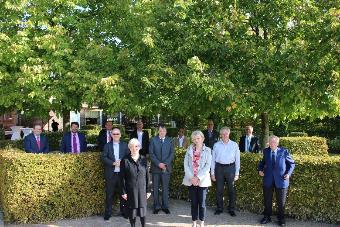 Im Vordergrund stehen von links nach rechts: Dr. Christoph Beumer, Annette Bockmann gen. Wiesbrock, Martin Rawe, Gisela Hagenbrink, Dieter-Klaus Saremba, Bernhard Beumer. Im Hintergrund: die Geschäftsführung und der Betriebsrat.Bildnachweis: BEUMER Group GmbH & Co. KGDas hochaufgelöste Bild finden Sie hier zum Download. Die BEUMER Group ist ein international führender Hersteller von Intralogistiksystemen in den Bereichen Fördern, Verladen, Palettieren, Verpacken, Sortieren und Verteilen. Mit 4.500 Mitarbeitern erwirtschaftet die BEUMER Group einen Jahresumsatz von etwa 950 Millionen Euro. Die BEUMER Group und ihre Tochtergesellschaften und Vertretungen bieten ihren Kunden weltweit hochwertige Systemlösungen sowie ein ausgedehntes Customer-Support-Netzwerk in zahlreichen Branchen, wie Schütt- und Stückgut, Nahrungsmittel/Non-food, Bauwesen, Versand, Post und Gepäckabfertigung an Flughäfen. Mehr Informationen unter: www.beumer.com. 